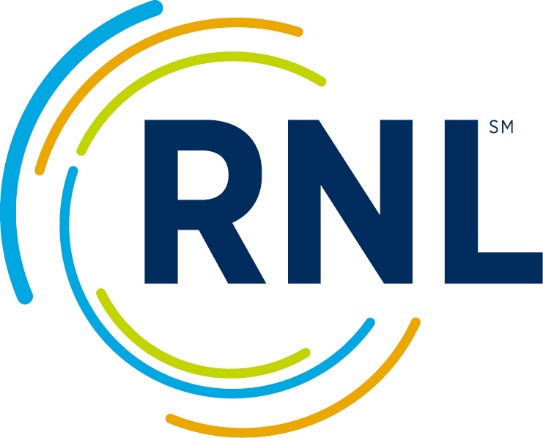 Student Satisfaction Inventory™Four-Year College and University VersionForm AOnline Web-Survey SampleItems Comprising ScalesRaw Data File FormatItems 1 - 98 are responded as follows:Each item below describes an expectation about your experiences with this program.On the left, tell us how important it is for your institution to meet this expectation.Level of importance...1 - not important at all2 - not very important3 - somewhat unimportant4 - neutral5 - somewhat important6 - important7 - very importantN/A - does not applyOn the right, tell us how satisfied you are that your institution has met this expectation....Level of satisfaction1 - not satisfied at all2 - not very satisfied3 - somewhat dissatisfied4 - neutral5 - somewhat satisfied6 - satisfied7 - very satisfiedN/A - not available / not usedThe questions are as follows:1.	Most students feel a sense of belonging here.2.	The campus staff are caring and helpful.3.	Faculty care about me as an individual.4.	Admissions staff are knowledgeable.5.	Financial aid counselors are helpful.6.	My academic advisor is approachable.7.	The campus is safe and secure for all students.8.	The content of the courses within my major is valuable.9.	A variety of intramural activities are offered.10.	Administrators are approachable to students.11.	Billing policies are reasonable.12.	Financial aid awards are announced to students in time to be helpful in college planning.13.	Library staff are helpful and approachable.14.	My academic advisor is concerned about my success as an individual.15.	The staff in the health services area are competent.16.	The instruction in my major field is excellent.17.	Adequate financial aid is available for most students.18.	Library resources and services are adequate.19.	My academic advisor helps me set goals to work toward.20.	The business office is open during hours which are convenient for most students.21.	The amount of student parking space on campus is adequate.22.	Counseling staff care about students as individuals.23.	Living conditions in the residence halls are comfortable (adequate space, lighting, heat, air etc.).24.	The intercollegiate athletic programs contribute to a strong sense of school spirit.25.	Faculty are fair and unbiased in their treatment of individual students.26.	Computers and/or Wi-Fi are adequate and accessible.27.	The personnel involved in registration are helpful.28.	Parking lots are well-lighted and secure.29.	It is an enjoyable experience to be a student on this campus.30.	Residence hall staff are concerned about me as an individual.31.	Males and females have equal opportunities to participate in intercollegiate athletics.32.	Tutoring services are readily available.33.	My academic advisor is knowledgeable about requirements in my major.34.	I am able to register for classes I need with few conflicts.35.	The assessment and course placement procedures are reasonable.36.	Security staff respond quickly in emergencies.37.	I feel a sense of pride about my campus.38.	There is an adequate selection of food available in the cafeteria.39.	I am able to experience intellectual growth here.40.	Residence hall regulations are reasonable.41.	There is a commitment to academic excellence on this campus.42.	There are a sufficient number of weekend activities for students.43.	Admissions counselors respond to prospective students' unique needs and requests.44.	Academic support services adequately meet the needs of students.45.	Students are made to feel welcome on this campus.46.	I can easily get involved in campus organizations.47.	Faculty provide timely feedback about student progress in a course.48.	Admissions counselors accurately portray the campus in their recruiting practices.49.	There are adequate services to help me decide upon a career.50.	Class change (drop/add) policies are reasonable.51.	This institution has a good reputation within the community.52.	The student center is a comfortable place for students to spend their leisure time.53.	Faculty take into consideration student differences as they teach a course.54.	Bookstore staff are helpful.55.	Major requirements are clear and reasonable.56.	The student handbook provides helpful information about campus life.57.	I seldom get the "run-around" when seeking information on this campus.58.	The quality of instruction I receive in most of my classes is excellent.59.	This institution shows concern for students as individuals.60.	I generally know what's happening on campus.61.	Adjunct faculty are competent as classroom instructors.62.	There is a strong commitment to racial harmony on this campus.63.	Student disciplinary procedures are fair.64.	New student orientation services help students adjust to college.65.	Faculty are usually available after class and during office hours.66.	Tuition paid is a worthwhile investment.67.	Freedom of expression is protected on campus.68.	Nearly all of the faculty are knowledgeable in their field.69.	There is a good variety of courses provided on this campus.70.	Graduate teaching assistants are competent as classroom instructors.71.	Channels for expressing student complaints are readily available.72.	On the whole, the campus is well-maintained.73.	Student activities fees are put to good use.74.	Campus item - if utilized by the institution.75.	Campus item - if utilized by the institution.76.	Campus item - if utilized by the institution.77.	Campus item - if utilized by the institution.78.	Campus item - if utilized by the institution.79.	Campus item - if utilized by the institution.80.	Campus item - if utilized by the institution.81.	Campus item - if utilized by the institution.82.	Campus item - if utilized by the institution.83.	Campus item - if utilized by the institution.How satisfied are you that your institution has met this expectation.84.	Institution’s commitment to part-time students?85.	Institution’s commitment to evening students?86.	Institution’s commitment to older, returning learners?87.	Institution’s commitment to under-represented populations?88.	Institution’s commitment to commuters?89.	Institution’s commitment to students with disabilities?How important were each of the following factors in your decision to enroll at this institution?90.	Cost as factor in decision to enroll.91.	Financial aid as factor in decision to enroll.92.	Academic reputation as factor in decision to enroll.93.	Size of institution as factor in decision to enroll.94.	Opportunity to play sports as factor in decision to enroll.95.	Recommendations from family/friends as factor in decision to enroll.96.	Geographic setting as factor in decision to enroll.97.	Campus appearance as factor in decision to enroll.98.	Personalized attention prior to enrollment as factor in decision to enroll.Section #2 - Summary Questions1.  So far, how has your college experience met your expectations?1 - Much worse than I expected2 - Quite a bit worse than I expected3 - Worse than I expected4 - About what I expected5 - Better than I expected6 - Quite a bit better than I expected7 - Much better than I expected2.  Rate your overall satisfaction with your experience here thus far.1 - Not satisfied at all2 - Not very satisfied3 - Somewhat dissatisfied4 - Neutral5 - Somewhat satisfied6 - Satisfied7 - Very satisfied3.  All in all, if you had it to do over again, would you enroll here?1 - Definitely not2 - Probably not3 - Maybe not4 - I don't know5 - Maybe yes6 - Probably yes7 - Definitely yesSection #3 - Demographic Questions1.  Gender1 - Female2 - Male3 - Prefer not to respond4 - Transgender5 - Genderqueer; neither exclusively male nor female6 - Additional gender category/ Other2.  Age1 - 18 and under2 - 19 to 243 - 25 to 344 - 35 to 445 - 45 and over3.  Ethnicity/Race1 - Black/African-American2 - American Indian or Alaskan Native3 - Asian or Pacific Islander4 - Caucasian / White5 - Hispanic6 - Other7 - Race - Prefer not to respond8 - Multi-racial4.  Current Enrollment Status1 - Day2 - Evening3 - Weekend5.  Current Class Load1 - Full-time2 - Part-time6.  Class Level1 - Freshman2 - Sophomore3 - Junior4 - Senior5 - Special Student6 - Graduate/Professional7 - Other class level7.  Current GPA1 - No credits earned2 - 1.99 or below3 - 2.0 - 2.494 - 2.5 - 2.995 - 3.0 - 3.496 - 3.5 or above8.  Educational Goal1 - Associate degree2 - Bachelor's degree3 - Master's degree4 - Doctorate or professional degree5 - Certification (initial or renewal)6 - Self-improvement / pleasure7 - Job-related training8 - Other educational goal9.  Employment1 - Full-time off campus2 - Part-time off campus3 - Full-time on campus4 - Part-time on campus5 - Not employed10.  Current Residence1 - Residence hall2 - Fraternity / Sorority3 - Own house4 - Rent room or apartment off campus5 - Parent's home6 - Other residence11.  Residence Classification1 - In-state2 - Out-of-state3 - International (not U.S. citizen)12. Disabilities1 - Yes - Disability2 - No - Disability13.  When I entered this institution, it was my:1 - 1st choice2 - 2nd choice3 - 3rd choice or lowerDemographic Item #1 requested by institution, if utilized. Six possible responses. 1 - Answer one2 - Answer two3 - Answer three4 - Answer four5 - Answer five6 - Answer six Demographic Item #2 requested by institution, if utilized. Six possible responses. 1 - Answer one2 - Answer two3 - Answer three4 - Answer four5 - Answer five6 - Answer six Selection of program/major: if utilized by institution.  Consult survey administrator for codes.  If not used by institution, this item is blank.How likely is it that you would recommend our institution to a friend or colleague?0 - Not at all likely12345 - Neutral678910 - Extremely likelyPlease enter any comments you would like to share with this institution.Items Comprising ScalesScale 1: Student Centeredness 	Item		Number			1	Most students feel a sense of belonging here.	59	This institution shows concern for students as individuals.	29	It is an enjoyable experience to be a student on this campus	2	The campus staff are caring and helpful.	45	Students are made to feel welcome on this campus.	10	Administrators are approachable to students.Scale 2: Campus Life 	Item		Number			40	Residence hall regulations are reasonable.	23	Living conditions in the residence halls are comfortable (adequate space, 		lighting, heat, air conditioning, telephones, etc.)	30	Residence hall staff are concerned about me as an individual.	38	There is an adequate selection of food available in the cafeteria.	42	There are a sufficient number of weekend activities for students.	24	The intercollegiate athletic programs contribute to a strong sense of school 		spirit.	9	A variety of intramural activities are offered.	31	Males and females have equal opportunities to participate in intercollegiate 	athletics.	46	I can easily get involved in campus organizations.	52	The student center is a comfortable place for students to spend their leisure 		time.	63	Student disciplinary procedures are fair.	64	New student orientation services help students adjust to college.	73	Student activities fees are put to good use.	56	The student handbook provides helpful information about campus life.	67	Freedom of expression is protected on campus.Scale 3: Instructional Effectiveness 	Item		Number			16	The instruction in my major field is excellent.	8	The content of the courses within my major is valuable.	69	There is a good variety of courses provided on this campus.	39	I am able to experience intellectual growth here.	53	Faculty take into consideration student differences as they teach a course.	25	Faculty are fair and unbiased in their treatment of individual students.	58	The quality of instruction I receive in most of my classes is excellent.	68	Nearly all of the faculty are knowledgeable in their field.	47	Faculty provide timely feedback about student progress in a course.	70	Graduate teaching assistants are competent as classroom instructors.	61	Adjunct faculty are competent as classroom instructors.	41	There is a commitment to academic excellence on this campus.	3	Faculty care about me as an individual.	65	Faculty are usually available after class and during office hours.Scale 4: Recruitment and Financial Aid Effectiveness 	Item		Number			12	Financial aid awards are announced to students in time to be helpful in 		college planning.	5	Financial aid counselors are helpful.	17	Adequate financial aid is available for most students.	4	Admissions staff are knowledgeable.	43	Admissions counselors respond to prospective students' unique needs and 	requests.	48	Admissions counselors accurately portray the campus in their recruiting 		practices.Scale 5: Campus Support Services	Item		Number			18	Library resources and services are adequate.	26	Computers and/or Wi-Fi are adequate and accessible.	44	Academic support services adequately meet the needs of students.	32	Tutoring services are readily available.	54	Bookstore staff are helpful.	13	Library staff are helpful and approachable.	49	There are adequate services to help me decide upon a career.Scale 6: Academic Advising Effectiveness 	Item		Number			14	My academic advisor is concerned about my success as an individual.	6	My academic advisor is approachable.	19	My academic advisor helps me set goals to work toward.	33	My academic advisor is knowledgeable about my requirements in my major.	55	Major requirements are clear and reasonable.Scale 7: Registration Effectiveness	Item		Number			50	Class change(drop/add) policies are reasonable.	34	I am able to register for classes I need with few conflicts.	27	The personnel involved in registration are helpful.	11	Billing policies are reasonable.	20	The business office is open during hours which are convenient for most 		studentsScale 8: Safety and Security	Item		Number				7	The campus is safe and secure for all students.	36	Security staff respond quickly in emergencies.	28	Parking lots are well-lighted and secure.	21	The amount of student parking space on campus is adequate.Scale 9: Concern for the Individual	Item		Number			25	Faculty are fair and unbiased in their treatment of individual students.	3	Faculty care about me as an individual.	14	My academic advisor is concerned about my success as an individual.	30	Residence hall staff are concerned about me as an individual.	22	Counseling staff care about students as individuals.	59	The institution shows concern for students as individuals.Scale 10: Service Excellence	Item		Number			13	Library staff are helpful and approachable.	15	The staff in the health services area are competent.	22	Counseling staff care about students as individuals.	2	The campus staff are caring and helpful.	71	Channels for expressing student complaints are readily available.	60	I generally know what's happening on campus.	57	I seldom get the run-around when seeking information on this campus.	27	The personnel involved in registration are helpful.	Scale 11: Responsiveness to Diverse Populations 	Item		Number			84	How satisfied are you that this campus demonstrates a commitment to 		meeting the needs of part-time students?	85	How satisfied are you that this campus demonstrates a commitment to 		meeting the needs of evening students?	86	How satisfied are you that this campus demonstrates a commitment to 		meeting the needs of older, returning learners?	87	How satisfied are you that this campus demonstrates a commitment to 		meeting the needs of under-represented populations?	88	How satisfied are you that this campus demonstrates a commitment to		meeting the needs of commuters?	89	How satisfied are you that this campus demonstrates a commitment to 		meeting the needs of students with disabilities?Scale 12:  Campus Climate	Item		Number				1	Most students feel a sense of belonging here.	59	This institution shows concern for students as individuals.	29	It is an enjoyable experience to be a student on this campus	37	I feel a sense of pride about my campus.	51	This institution has a good reputation within the community.	41	There is a commitment to academic excellence on this campus.	2	The campus staff are caring and helpful.	45	Students are made to feel welcome on this campus.	10	Administrators are approachable to students.	57	I seldom get the run-around when seeking information on this campus.	60	I generally know what's happening on campus.	66	Tuition paid is a worthwhile investment.	62	There is a strong commitment to racial harmony on this campus.	71	Channels for expressing student complaints are readily available.	67	Freedom of expression is protected on campus.	3	Faculty care about me as an individual.	7	The campus is safe and secure for all students.Stand-alone items:	72	On the whole, the campus is well-maintained.	35	The assessment and course placement procedures are reasonable.